   MUNICIPAL DE ARARAQUARA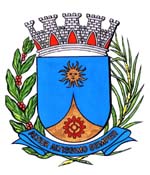 PROJETO DE LEI Nº		/2019Institui e inclui no Calendário Oficial de Eventos do Município de Araraquara a “Semana Municipal de Enfermagem”, a ser comemorada anualmente entre os dias 12 e 20 de maio, e o “Dia Municipal do Enfermeiro”, a ser comemorado anualmente no dia 12 de maio, e dá outras providências.		Art. 1º Fica instituída e incluída no Calendário Oficial de Eventos do Município de Araraquara a “Semana Municipal de Enfermagem”, a ser comemorada anualmente entre os dias 12 e 20 de maio, e o “Dia Municipal do Enfermeiro”, a ser comemorado anualmente no dia 12 de maio.		Art. 2º As datas a que se refere o art. 1º poderão ser comemoradas anualmente com reuniões, palestras, seminários, ou outros eventos.		Art. 3º Os recursos necessários para atender as despesas com execução desta lei serão obtidos mediante doações e campanhas, sem acarretar ônus para o Município.		Art. 4º Esta lei entra em vigor na data de sua publicação.Sala de Sessões Plínio de Carvalho, 1º de março de 2019.ZÉ LUIZ (ZÉ MACACO)Vereador JUSTIFICATIVA		“A Enfermagem é uma arte; e para realizá-la como arte, requer uma devoção tão exclusiva, um preparo tão rigoroso, quanto a obra de qualquer pintor ou escultor; pois o que é tratar da tela morta ou do frio mármore comparado ao tratar do corpo vivo, o templo do espírito de Deus? É uma das artes; poder-se-ia dizer, a mais bela das artes!” - Florence Nightingale		Dia 12 de maio comemora-se mundialmente o Dia do Enfermeiro, em referência a Florence Nightingale, um marco da enfermagem moderna no mundo e que nasceu e, 12 de maio de 1820.		Já no Brasil, além do Dia do Enfermeiro, entre os dias 12 e 20 de maio, comemora-se a Semana da Enfermagem, data instituída em meados dos anos 40, em homenagem a dois grandes personagens da Enfermagem no mundo: Florence Nightingale e Ana Néri, enfermeira brasileira e a primeira a se alistar voluntariamente em combates militares.		Diante destas argumentações, solicitamos aos nobres pares a aprovação do presente Projeto de Lei.ZÉ LUIZ (ZÉ MACACO)Vereador 